Что такое ИПК?Индивидуальный пенсионный коэффициент (ИПК) – это параметр, которым оценивается каждый календарный год трудовой деятельности человека с учетом ежегодных отчислений страховых взносов на обязательное пенсионное страхование в Пенсионный фонд. Каждый год работодатель перечисляет за своего работника страховые взносы в ПФР на будущую пенсию. Эти взносы автоматически пересчитываются из денег в пенсионные коэффициенты.Таким образом, чем выше официальная заработная плата, тем больше пенсионных коэффициентов будет начислено. Стоимость пенсионного коэффициента, которая непосредственно повлияет на размер будущей пенсии, устанавливается государством и ежегодно увеличивается.Так, если в прошлом году максимально можно было заработать 9,13 пенсионных коэффициентов, то в 2020 году - 9,57. С 2021 года максимальное количество коэффициентов, которые можно заработать за год, будет равно 10.Напомним, что коэффициенты начисляются не только за период работы, но и за так называемые нестраховые периоды – периоды социально значимой деятельности человека.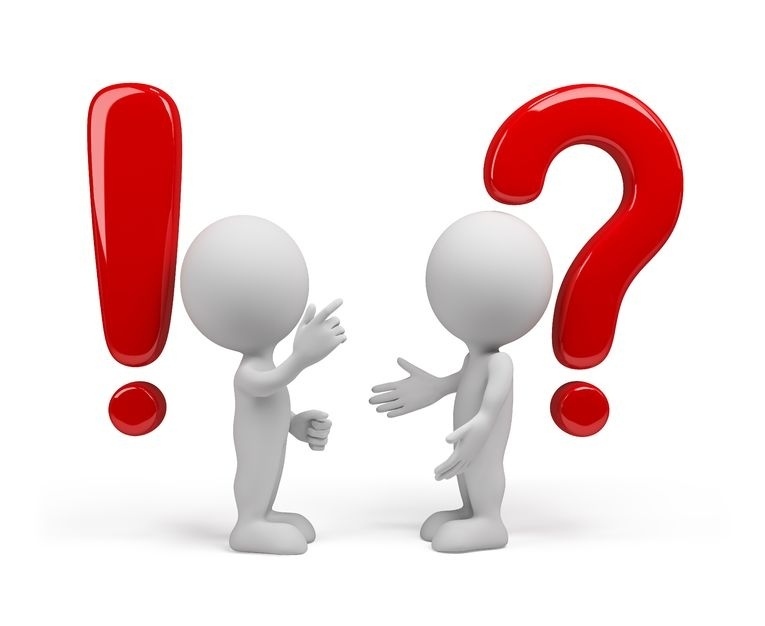 